Ms. Zamora’s Class - Room F3Livingston Middle School 2016-2017Email: rzamora@livingstonusd.orgClassroom Expectations: 1. BE HERE: Come to school everyday and get here on time, this is the most important thing you can do to be successful this year 2. WORK HARD: Try to do your very best everyday in class. Pay attention to what the assignment is and work hard to get it done on time. The more effort you put in the more you will learn and grow this year. 3. BE NICE: Treat each other with respect and kindness at all times, keep insults out of our classroom and give respect to Ms. Zamora by staying silent while they are talking. Do not swear in class at any time. Our classroom needs to be a place where we can all feel safe and comfortable being ourselves.4. TAKE RISKS: You can only grow if you try things that are hard for you and that make you uncomfortable. Do something that is hard for you everyday in class. This could mean reading out loud, answering a question you are unsure about, or asking a question about something that confuses you. 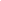 Classroom Points and Discipline: Individual Points: -REMINDER: Your class work grade is the biggest part of your final grade for each class and the credits you earn. You receive a 0-4 score everyday for Class Work. If you do everything that is asked of you throughout class and complete the work you will get a 4. If I take off points from you grade for the day I will let you know in person and on the work I hand back. - In some cases when you are really pushing yourself and helping others, you can end class with a 5/4, which is like extra credit for your overall grade. -If I have to ask you to get back on task more than once, or if you are interrupting a lesson by talking, you will lose points and can move down to a 2 or 1. This is the equivalent of a D- or an F for the day. -You can also lose points for repeatedly swearing, insulting others, or speaking inappropriately. Class Points: Students vs. Teacher-Our class is a team, and I want to encourage everyone to think about each other in this way. Help each other out, make sure your classmates are not confused, and work together to complete assignments. - “Student Points” are earned whenever I see the entire class working hard. I will also add points when I see student’s helping each other out and being positive. - I will earn points occasionally when there is very little work being done around our entire class. - You are free to remind me to add class points if you truly think the class deserves it. Discipline Policy: Our classroom expectation is that all students meet all behavior expectations 100% of the time; this is the only way we can reach our goals. If you choose not to follow our rules the following will occur: First Incident: Verbal Warning. I do not have to say the word “warning” you should think of anytime I have to ask you to stop doing something as a warning. Second Incident:  You lose an individual point and I more clearly explain what behavior needs to stop.  Third Incident: You lose another point, the whole class loses a class point. I may also ask you to move or leave the room to “cool down” or have a quick talk with me outside.  Fourth Incident: Behavior will be noted on Referral and sent with you to Student Services.NOTE: Any very serious issues will result in an immediate trip to the office as well. 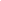 Grading and Credits:Here is how I will determine your grade for each class, after each grading period:Note: Daily class points include all notes, in class work, and exit slips. Your grade in each class will determine the number of credits that you earn for that grading period/Semester. Independent Reading: We will read independently each Wednesday. You are expected to turn in a reading log at the end of each reading day. These are worth 10 points. If you do not complete said assignment by the end of the class period, you are responsible for completing it as homework. It will be due at the start of the class the next day and 2 points will be deducted from your score. 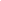 Extra Support: I encourage you to seek extra help with class material if you do not fully understand something from class. I will be available during breaks, lunch, and after school (Unless otherwise noted). I can also schedule time before school if needed. Please let me know at the end of class when you would like to meet. You should also feel free to email me with any questions related to class. Organization: Being organized is an expectation of every student. If you are not organized it will directly affect your grade for each class. I will check on your organization by doing a monthly binder check that is worth a quiz grade (I will switch off which class I count it for English/History). To do well, have your binder with you at all times, keep all handouts in the right section, snap handouts into your binder, never put a handout in the front pocket of your binder or in your purse/bag. If I have to give you a replacement material that you lost it will affect your binder check for that week. If you lose a major assignment you are expected to redo it on your own time to avoid it seriously hurting your grade. Student Signature: By signing below I acknowledge that I have read, understand, and agree to all class expectations and policies.Student Name____________________________________Student Signature_________________________________ Date:_______________________Negative ConsequencesFirst Incident: Verbal Warning. I do not have to say the word “warning” you should think of anytime I have to ask you to stop doing something as a warning. Second Incident:  You lose an individual point and I more clearly explain what behavior needs to stop.  Third Incident: You lose another point, the whole class loses a class point. I may also ask you to move or leave the room to “cool down” or have a quick talk with me outside.  Fourth Incident: Behavior will be noted on Referral and sent with you to Student Services.NOTE: Any very serious issues will result in an immediate trip to the office as well. PointstoPercent of GradeDo Now (10)=10%Daily Class Points (4)=45%Homework/Reading Log (10)=10%Quizzes/Tests/Papers (50)=35%